Klasa III Au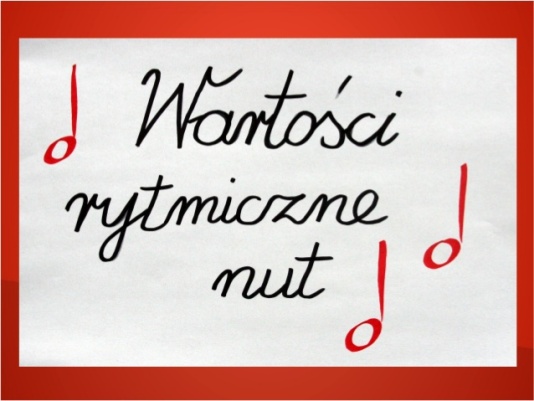 piątek, 29.05.2020r.  „Fantastyczne opowiadania”Pytania kluczowe na dziś:• O czym należy pamiętać, pisząc opowiadanie?• W jakich codziennych sytuacjach jest przydatna umiejętność liczenia do 1000?Edukacja polonistyczna:1. Otwórz podręcznik pol. - społ. na str. 85 i przeczytaj jak krok po kroku napisać opowiadanie twórcze.2. W ćwiczeniach pol. – społ. w zadaniu 1 na str. 36 przeczytaj takie opowiadanie, a następnie spróbuj w zadaniu 2 stworzyć      własne.Edukacja matematyczna:3. W podręczniku mat. – przyr. na str. 61 wykonaj zadanie 1 (bez kropki) i zadanie 2. Zadanie 3 dla chętnych.  Dobrze      przyjrzyj się kostkom.4. Wykonaj zadania w ćwiczeniach mat. – przyr. na str. 71                                                                 Edukacja informatyczna:5. Wejdź na stronę internetową www.matzoo.pl . Z listy klasy 3 wybierz test trzecioklasisty, a następnie zestaw 4.     Wykonaj test i sprawdź swój wynik.Edukacja muzyczna:6. Obejrzyj film o wartościach rytmicznych. Zapamiętaj informacje o całe nucie, półnucie, ćwierćnucie i ósemce.https://www.youtube.com/watch?v=ADRQMF9zrto Poćwicz w rytmie:https://www.youtube.com/watch?v=ZNYBvHTGP1U 7. Przyjrzyj się schematowi.Zapamiętaj:Cała nuta dzieli się na 2 półnuty.Półnuta dzieli się na 2 ćwierćnuty.Ćwierćnuta dzieli się na 2 ósemki.Ósemka dzieli się na 2 szesnastki.A teraz policz ile ósemek mieści się w całej nucie? A ile szesnastek? Czy domyślasz się skąd wzięła się nazwa ósemki i nazwa szesnastki?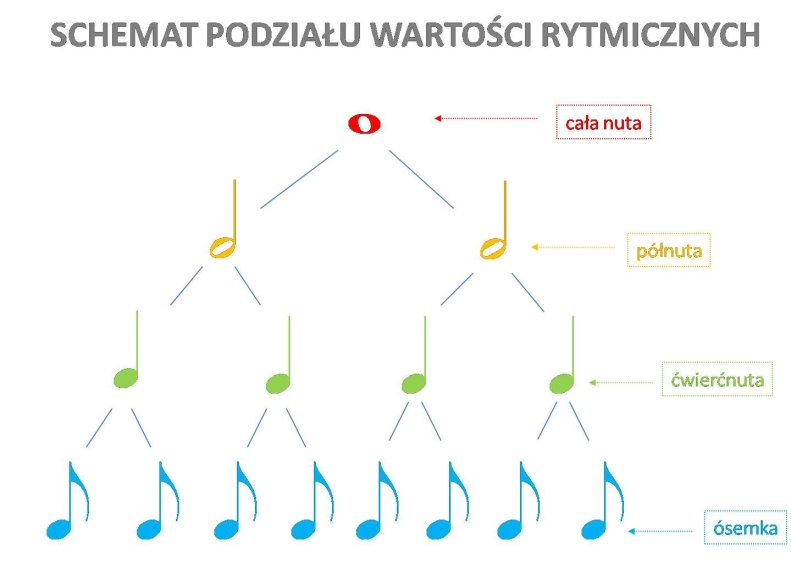 